“Come Train for a week with BATC” Camp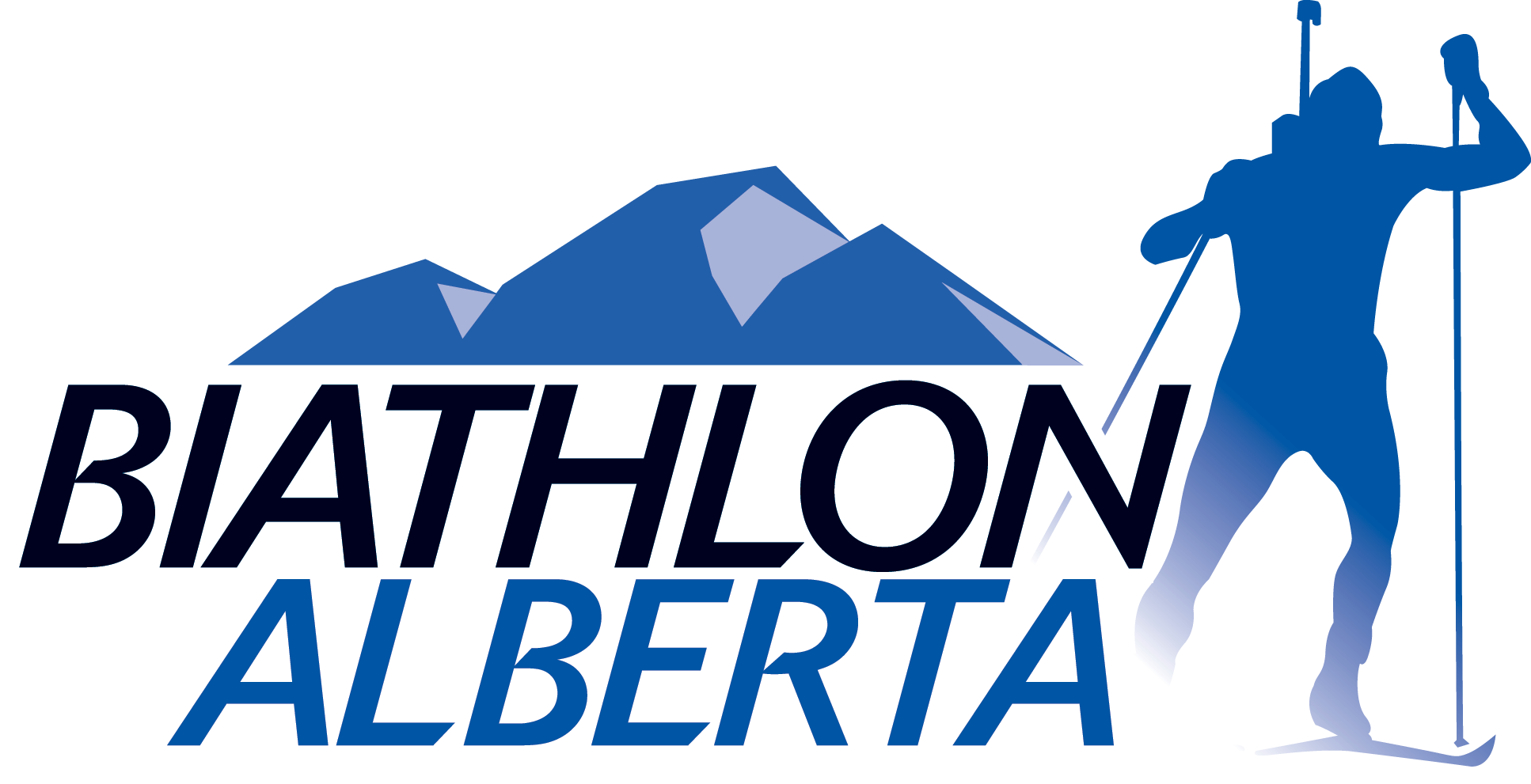 CANMORE,	July 15th – 20th, 2013REGISTRATION FORMPARTICIPANT INFORMATION*LAST NAME:				FIRST NAME:				STREET ADDRESS:			EMAIL ADDRESS:			PHONE	:				DATE-OF-BIRTH:			EMERGENCY CONTACT - NAME:	EMERGENCY CONTACT - PHONE:	MEDICAL/ALLERGY INFORMATION:*This camp is open to Biathlon Alberta athletes born 1994 through 1997**Please complete and return this form to andy@biathlon.ca. Payment may be made by cheque ($200 made out to “Biathlon Alberta”) to the address listed above.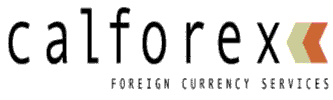 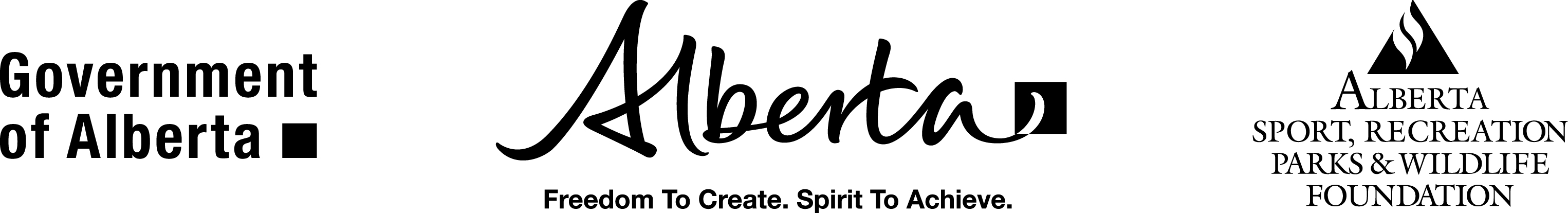 